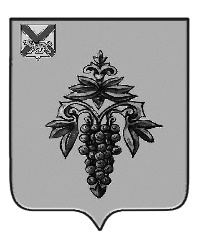 ДУМА ЧУГУЕВСКОГО МУНИЦИПАЛЬНОГО ОКРУГА Р  Е  Ш  Е  Н  И  ЕПринято Думой Чугуевского муниципального округа«29» мая 2020 годаСтатья 1. Утвердить прилагаемое «Положение об осуществлении мер по противодействию коррупции в границах Чугуевского муниципального округа».Статья 2. Считать утратившим силу решение Думы Чугуевского муниципального района от 18 декабря 2012 года № 276-НПА «О Положении об осуществлении мер по противодействию коррупции в Чугуевском муниципальном районе».Статья 3. Настоящее решение вступает в силу со дня его официального опубликования.Глава Чугуевскогомуниципального района                                                                            Р.Ю. Деменев«02» июня 2020 г№ 44 – НПАУТВЕРЖДЕНОрешением Думы Чугуевского муниципального округаот «02» июня 2020 года № 44-НПАПОЛОЖЕНИЕоб осуществлении мер по противодействию коррупции в границах Чугуевского муниципального округа1. Общие положения1.1.Настоящее Положение об осуществлении мер по противодействию коррупции в границах Чугуевского муниципального округа (далее – Положение) разработано в целях реализации полномочий органов местного самоуправления Чугуевского муниципального округа в сфере противодействия коррупции и регулирует правоотношения, связанные с предупреждением коррупции, в том числе по пресечению, выявлению и последующему устранению причин коррупции (профилактика коррупции), в соответствии с Федеральным законом от 06 октября 2003 года № 131-ФЗ «Об общих принципах организации местного самоуправления в Российской Федерации» и Федеральным законом от 25 декабря 2008 года № 273-ФЗ «О противодействии коррупции».1.2. Противодействие коррупции в границах Чугуевского муниципального округа, реализуется посредством комплекса правовых, организационных, экономических, материально-финансовых, информационных мер, принимаемых органами местного самоуправления Чугуевского муниципального округа, обеспечивающих в границах Чугуевского муниципального округа признание, обеспечение и защиту основных прав и свобод человека и гражданина, законность, публичность и открытость деятельности органов местного самоуправления Чугуевского муниципального округа, неотвратимость ответственности за совершение коррупционных правонарушений, сотрудничество органов местного самоуправления Чугуевского муниципального округа с институтами гражданского общества, международными организациями и физическими лицами.2. Задачи антикоррупционной политикиОсновными задачами антикоррупционной политики в границах Чугуевского муниципального округа (далее – округ) являются:создание системы мер противодействия коррупции в границах округа;2) устранение причин, порождающих коррупцию, и противодействие условиям, способствующим ее появлению;3) вовлечение всех институтов гражданского общества в реализацию антикоррупционной политики в границах округа;4) формирование антикоррупционного сознания, нетерпимости по отношению к коррупции.3. Полномочия органов местного самоуправления Чугуевского муниципального округа по осуществлению мер по противодействию коррупции3.1. К полномочиям Думы Чугуевского муниципального округа в сфере осуществления мер по противодействию коррупции в границах Чугуевского муниципального округа относятся:3.1.1. Принятие муниципальных правовых актов, регулирующих отношения в сфере осуществления мер по противодействию коррупции в границах Чугуевского муниципального округа по вопросам, отнесенным к ведению Думы Чугуевского муниципального округа в соответствии с настоящей статьей;3.1.2. Утверждение расходов бюджета Чугуевского муниципального округа на осуществление мер по противодействию коррупции в границах Чугуевского муниципального округа;3.1.3. Осуществление контроля над соблюдением и исполнением на территории Чугуевского муниципального округа муниципальных правовых актов Думы Чугуевского муниципального округа, регулирующих отношения в сфере осуществления мер по противодействию коррупции в границах Чугуевского муниципального округа;3.1.4. Осуществление иных полномочий по противодействию коррупции в соответствии с федеральным законодательством и законодательством Приморского края, а также муниципальными правовыми актами.3.2. К полномочиям администрации Чугуевского муниципального округа в сфере осуществления мер по противодействию коррупции в границах Чугуевского муниципального округа относятся:3.2.1. Принятие муниципальных правовых актов, регулирующих отношения в сфере осуществления мер по противодействию коррупции в границах Чугуевского муниципального округа по вопросам, отнесенным к ведению администрации Чугуевского муниципального округа в соответствии с настоящей статьей;3.2.2. Составление проекта бюджета Чугуевского муниципального округа в части расходов в сфере осуществления мер по противодействию коррупции в границах Чугуевского муниципального округа;3.2.3. Разработка, утверждение и реализация в установленном порядке муниципальных программ в сфере осуществления мер по противодействию коррупции в границах Чугуевского муниципального округа, в том числе направленных на профилактику, раннее выявление и последующее устранение причин коррупционных правонарушений;3.2.4. Участие в выполнении краевых программ в сфере осуществления мер по противодействию коррупции;3.2.5. Осуществление в границах Чугуевского муниципального округа мер по противодействию коррупции;3.2.6. Финансирование расходов по осуществлению в границах Чугуевского муниципального округа мер по противодействию коррупции в соответствии с Бюджетным кодексом Российской Федерации, федеральными законами от 06.10.2003 № 131-ФЗ «Об общих принципах организации местного самоуправления в Российской Федерации», от 25.12.2008 № 273-ФЗ «О противодействии коррупции», Уставом Чугуевского муниципального округа, настоящим Положением;3.2.7. Осуществление взаимодействия с федеральными органами государственной власти, органами государственной власти субъектов Российской Федерации, органами местного самоуправления, должностными лицами указанных органов, институтами гражданского общества, международными организациями и физическими лицами в целях недопущения в границах Чугуевского муниципального округа коррупционных проявлений, пресечения и последующего устранения причин коррупции;3.2.8. Оказание методической, информационной, консультационной и организационной поддержки организациям независимо от их организационно-правовых форм и форм собственности, осуществляющим свою деятельность в границах Чугуевского муниципального округа по вопросам, относящимся к сфере противодействия коррупции;3.2.9. Определение стратегии межведомственной деятельности и основных направлений работы по улучшению антикоррупционного климата в границах Чугуевского муниципального округа;3.2.10. Информирование населения Чугуевского муниципального округа, в том числе через средства массовой информации, о возможности сообщать о коррупционных проявлениях в органах местного самоуправления Чугуевского муниципального округа, организациях независимо от их организационно-правовых форм и форм собственности, осуществляющих свою деятельность в границах Чугуевского муниципального округа;3.2.11. Участие в антикоррупционном просвещении населения Чугуевского муниципального округа, формировании в обществе нетерпимости к коррупционному поведению;3.2.12. Осуществление иных полномочий в соответствии с федеральным и краевым законодательством, Уставом Чугуевского муниципального округа, настоящим Положением.4. Меры противодействия коррупцииМерами по противодействию коррупции в границах Чугуевского муниципального округа являются:4.1. Принятие и реализация муниципальной программы по противодействию коррупции в Чугуевском муниципальном округе;4.2. Антикоррупционная экспертиза правовых актов и их проектов;4.3. Рассмотрение в органах местного самоуправления Чугуевского муниципального округа не реже одного раза в квартал вопросов правоприменительной практики по результатам, вступивших в законную силу, решений судов, арбитражных судов о признании недействительными ненормативных правовых актов, незаконными решений и действий (бездействия), указанных органов и их должностных лиц в целях выработки и принятия мер по предупреждению и устранению причин выявленных нарушений;4.4. Внедрение антикоррупционных механизмов в рамках реализации законодательства о муниципальной службе;4.5. Антикоррупционный мониторинг;4.6. Антикоррупционная пропаганда;4.7. Нормативное правовое регулирование исполнения муниципальных функций и предоставления муниципальных услуг.5. Муниципальная программа по противодействию коррупции5.1. Антикоррупционная программа представляет комплекс правовых, экономических, образовательных, воспитательных, организационных мероприятий, направленных на противодействие коррупции в границах Чугуевского муниципального округа;5.2. Антикоррупционная программа разрабатывается и утверждается администрацией Чугуевского муниципального округа.6. Антикоррупционная экспертиза6.1. В целях выявления (предотвращения появления) коррупциогенных факторов в муниципальных нормативных правовых актах органов местного самоуправления Чугуевского муниципального округа, их проектах и их последующего устранения органы местного самоуправления Чугуевского муниципального округа осуществляют антикоррупционную экспертизу муниципальных правовых актов и их проектов в пределах своих полномочий;6.2. Порядок проведения антикоррупционной экспертизы устанавливается решением Думы Чугуевского муниципального округа в соответствии с федеральным законодательством о противодействии коррупции.7. Внедрение антикоррупционных механизмов в рамках реализации законодательства о муниципальной службеВнедрение антикоррупционных механизмов в рамках реализации законодательства о муниципальной службе осуществляется путем:1) привлечение муниципальных служащих органов местного самоуправления Чугуевского муниципального округа к противодействию коррупции;2) мониторинга конкурсного замещения вакантных должностей муниципальной службы в органах местного самоуправления Чугуевского муниципального округа;3) предотвращения и урегулирования конфликта интересов на муниципальной службе в органах местного самоуправления Чугуевского муниципального округа;4) предотвращения и устранения нарушений Кодекса этики и служебного поведения муниципальных служащих органов местного самоуправления Чугуевского муниципального округа.8. Антикоррупционный мониторинг8.1. Антикоррупционный мониторинг проводится в целях:1) своевременного приведения нормативных правовых актов органов местного самоуправления Чугуевского муниципального округа в соответствие федеральному и краевому законодательству;2) разработки планов противодействия коррупции в границах Чугуевского муниципального округа либо внесения в них изменений;3) оценки эффективности мер, направленных на противодействие коррупции.8.2. Антикоррупционный мониторинг осуществляется путем наблюдения за результатами применения мер противодействия коррупции, анализа и оценки, полученных в результате такого наблюдения данных, разработки прогнозов будущего состояния и тенденций развития соответствующих мер.8.3. Антикоррупционный мониторинг проводится администрацией Чугуевского муниципального округа.8.4. Результаты антикоррупционного мониторинга являются основой для разработки проекта антикоррупционной программы либо для внесения изменений в действующую программу.9. Антикоррупционная пропаганда9.1. Антикоррупционная пропаганда осуществляется с соблюдением положений Закона Российской Федерации от 27.12.1991 № 2124-1 «О средствах массовой информации», Федерального закона от 09.02.2009 № 8-ФЗ «Об обеспечении доступа к информации о деятельности государственных органов и органов местного самоуправления» и других нормативных правовых актов Российской Федерации, регулирующих отношения по получению и распространению массовой информации, и представляет собой целенаправленную деятельность органов местного самоуправления Чугуевского муниципального округа во взаимодействии со средствами массовой информации, содержанием которой является раскрытие информации о деятельности органов местного самоуправления в сфере противодействия коррупции, об уровне коррупции в границах Чугуевского муниципального округа, о ходе и результатах реализации планов по противодействию коррупции.9.2. Организация антикоррупционной пропаганды в границах Чугуевского муниципального округа осуществляется посредством взаимодействия органов местного самоуправления и институтов гражданского общества.10. Нормативное правовое регулирование исполнения муниципальных функций и предоставления муниципальных услуг10.1. В целях обеспечения антикоррупционности административных процедур, исключения возможности возникновения коррупциогенных факторов и повышения открытости своей деятельности органами местного самоуправления Чугуевского муниципального округа разрабатываются нормативные правовые акты (административные регламенты), регламентирующие исполнение муниципальных функций и предоставление муниципальных услуг.10.2. Нормативные правовые акты, регламентирующие исполнение муниципальных функций и предоставление муниципальных услуг, устанавливают сроки и последовательность административных процедур и административных действий органов местного самоуправления Чугуевского муниципального округа, порядок взаимодействия между их структурными подразделениями и должностными лицами, а также взаимодействия с физическими или юридическими лицами, иными органами местного самоуправления, а также учреждениями и организациями при исполнении муниципальных функций или предоставлении муниципальных услуг.10.3. Административные регламенты подлежат обязательной антикоррупционной экспертизе.11. Взаимодействие органов местного самоуправления с органами государственной власти, юстиции, правоохранительными органами, иными территориальными органами федеральных органов исполнительной власти по вопросам профилактики коррупции11.1. Взаимодействие органов местного самоуправления с органами государственной власти, юстиции, правоохранительными органами, иными территориальными органами федеральных органов исполнительной власти по вопросам противодействия коррупции осуществляется с учетом установленных законодательством Российской Федерации полномочий указанных органов, в том числе путем образования по согласованию совместных рабочих групп, комиссий, иных совещательных органов.11.2. Руководители органов местного самоуправления Чугуевского муниципального округа, а также создаваемые иные совещательные органы обеспечивают реализацию антикоррупционной политики в соответствующих органах местного самоуправления.12. Финансовое обеспечение реализации мер по противодействию коррупцииФинансовое обеспечение реализации мер по противодействию коррупции в границах Чугуевского муниципального округа осуществляется за счет средств местного бюджета.Положение об осуществлении мер по противодействию коррупции в границах Чугуевского муниципального округа